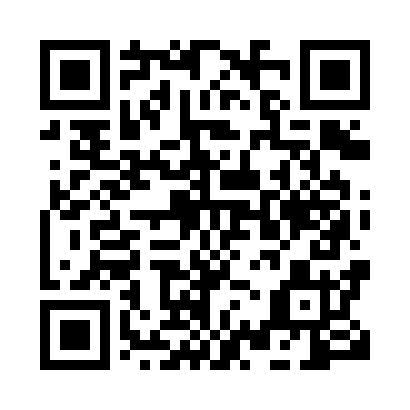 Prayer times for Bikomam, CameroonMon 1 Apr 2024 - Tue 30 Apr 2024High Latitude Method: NonePrayer Calculation Method: Muslim World LeagueAsar Calculation Method: ShafiPrayer times provided by https://www.salahtimes.comDateDayFajrSunriseDhuhrAsrMaghribIsha1Mon5:036:1212:163:196:217:262Tue5:026:1112:163:206:217:263Wed5:026:1112:163:206:207:264Thu5:016:1112:153:216:207:265Fri5:016:1012:153:216:207:256Sat5:016:1012:153:216:207:257Sun5:006:1012:153:226:207:258Mon5:006:0912:143:226:207:259Tue4:596:0912:143:236:197:2510Wed4:596:0812:143:236:197:2511Thu4:586:0812:143:236:197:2512Fri4:586:0812:133:246:197:2513Sat4:586:0712:133:246:197:2514Sun4:576:0712:133:246:197:2415Mon4:576:0712:133:256:187:2416Tue4:566:0612:123:256:187:2417Wed4:566:0612:123:256:187:2418Thu4:556:0612:123:266:187:2419Fri4:556:0512:123:266:187:2420Sat4:556:0512:113:266:187:2421Sun4:546:0512:113:266:187:2422Mon4:546:0512:113:276:187:2423Tue4:546:0412:113:276:177:2424Wed4:536:0412:113:276:177:2425Thu4:536:0412:103:276:177:2426Fri4:526:0312:103:286:177:2427Sat4:526:0312:103:286:177:2428Sun4:526:0312:103:286:177:2429Mon4:516:0312:103:286:177:2430Tue4:516:0312:103:296:177:24